Annex 6I would like to apply for the following study programme:Please provide the following information : Permanent address:Information about previous education:   Additional information:I am informed that RTU processes my personal data based on Article 6(b) of the Regulation (EU) 2016/679 of the European Parliament and of the Council of 27 April 2016 on the protection of natural persons with regard to the processing of personal data and on the free movement of such data. By registering for studies, I consent to the processing of my personal data in the RTU information system for the purpose of taking measures prior to the conclusion of a contract with Riga Technical University and for the performance of the concluded contract. With my signature, I confirm the truthfulness of the provided information and that I have read the admission regulations of RTU and completed this form in accordance with them.                                20__.g. “_____.”_______________				 Signature_______________________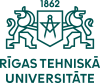 To the Rector of Riga Technical UniversityAPPLICATION Level of educationStudy programme Study formDoctoralFull time ID number-Family nameGiven nameCountry:Post code:Post code:City: Phone: Phone: Street and numberof house: E-mail:Country:Latvia  other(name of country)I have graduated:RTU  RTU  Other universityOther university(please specify the name of university)(please specify the name of university)(please specify the name of university)Diploma No.Diploma No.Date of issue:Date of issue:I want the University to arrange a placement in the dormitory               yes no